PREVERJANJE ZNANJA 6. RAZRED nalogaDane so skice pravokotnikov  in njihove dolžine stranic.  				8t/(skice niso narisane v sorazmerju) Med skicami obkroži pravokotnike  z obsegom 0,2 m. Svojo odločitev utemelji z računskim postopkom za računanje obsega.Obseg lika A = 								Obseg lika B =							Obseg lika C = 						Obseg lika D = 	Obseg lika E = 	naloga      Marko ima dve žici, dolgi po 20 cm . Z eno oblikuje kvadrat, z drugo papravokotnik, ki ima eno stranico dolgo 3,5 cm. Obseg vsakega oblikovanega likaje enak dolžini žice.a) Izračunaj ploščino oblikovanega kvadrata.Reševanje in odgovor :b) Izračunaj ploščino oblikovanega pravokotnika.Reševanje in odgovor :naloga Miha in Neža sta imela skupno sobo.Starši so njuno skupno sobo razdelili tako, da imata vsak svojo sobo.Čigava soba je večja? Za koliko?Reševanje:Možnih je 20 točkUčenec  blesti  ( 20 - 18)      		   	Učenec  na poti k vrhu (17 -15)Učenec   na dobri poti (14 -12)    	    	Učenec  dodatno trenirata (11- 9)Učenec  išče pomoč ( manj kot 9 točk) Kriteriji uspešnosti Z modro barvico obkroži obrazek preden se lotiš nalog.Z rdečo barvico obkroži obrazek po tem, ko ti bo učiteljica popravila izdelek.Znati moramZnamZnamZnamRešiti naloge, povezane z obsegom in ploščino pravokotnika in kvadrata.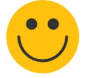 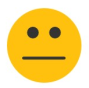 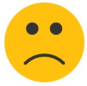 Dolžine zapisati z decimalnim zapisom in z nravnimi številiPloščine zapisati z decimalnim zapisom in naravnimi števili.Rešiti  matematični problem in problem z življenjsko situacijo.